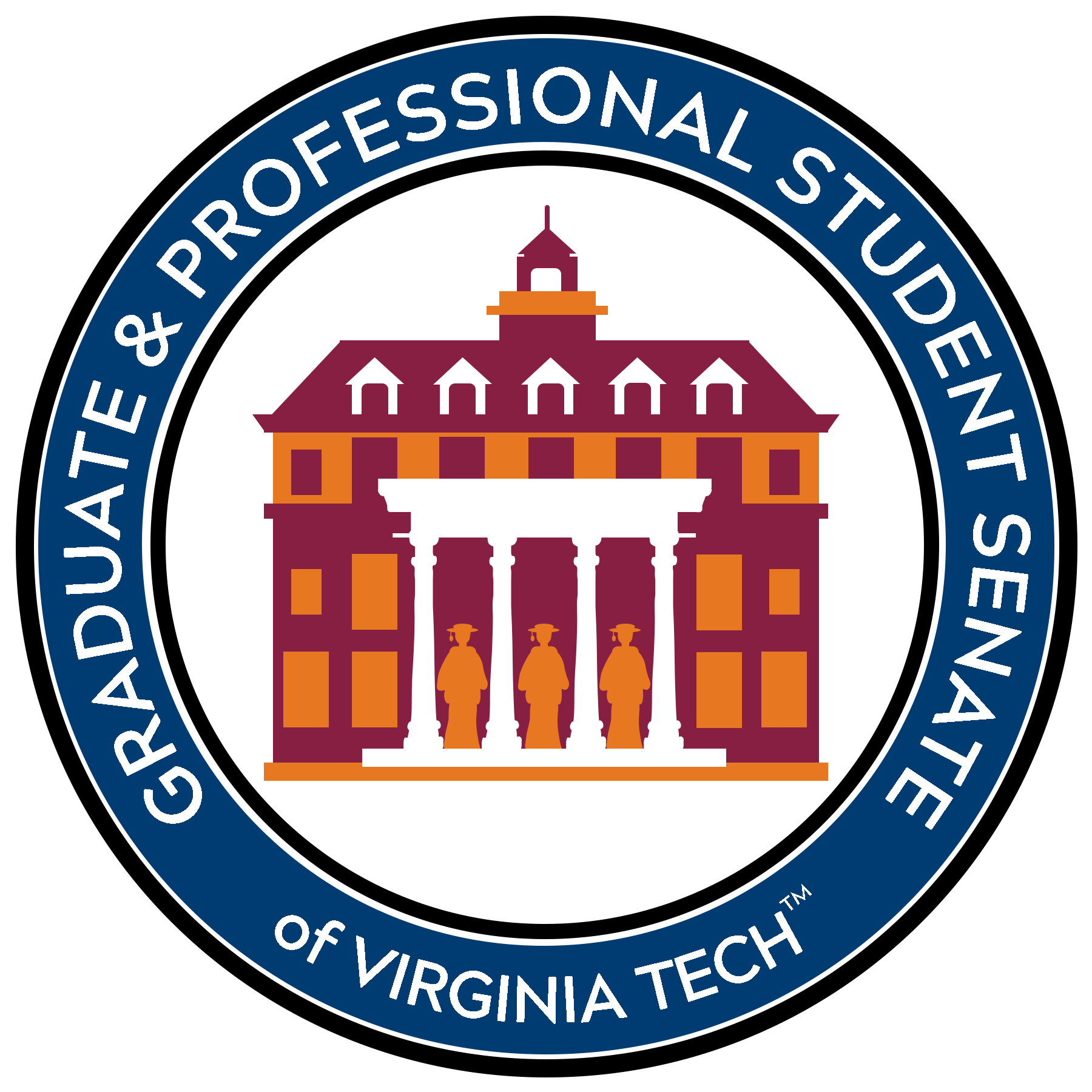 Graduate Research Development ProgramVirginia Tech Graduate & Professional Student SenateBlacksburg, VA 24061[Insert Date]Re: Certification of Software/Technology/Equipment AcquisitionDear Graduate Research Development Program,This letter is to certify that Mr./Ms. [First Name, Last Name] has contacted the [Department Name] department to verify that their request for [Name of Software/Technology/Equipment] has been discussed. This purchase will need to be reviewed by University Legal Counsel if it exceeds $2,000. Note that some departments require additional legal review of all software acquisitions regardless of the amount.I, the below signed, acknowledge that this is not a legally binding document, but that all attempts have been made from the student and department to ensure the above software/technology/equipment acquisition.Sincerely,______________________________________________________________________Printed Name and Signature of Graduate Student______________________________________________________________________Printed Name and Signature of Department Administrator